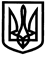 УКРАЇНАУПРАВЛІННЯ ОСВІТИІЗЮМСЬКОЇ МІСЬКОЇ РАДИХАРКІВСЬКОЇ ОБЛАСТІНАКАЗ05.09.2019                                                                                         	        № 314Про підсумки організації науково - методичної роботив закладах дошкільної освіти м. Ізюм в 2018/2019 навчальному роціУ 2018/2019 навчальному році науково - методична робота (дошкільна освіта) в управлінні освіти Ізюмської міської ради Харківської області та в закладах дошкільної освіти м. Ізюм була направлена на виконання Законів України «Про освіту», «Про дошкільну освіту», Листа Міністерства освіти і науки України від 13.06.2018 №1/9-386 «Про особливості організації діяльності закладів дошкільної освіти у 2018/2019 навчальному році» та інших діючих нормативно-правових актів України.Науково - методичної робота організована відповідно до наказу управління освіти Ізюмської міської ради Харківської області від 16.01.2018 № 24 «Про організацію науково-методичної роботи з педагогічними кадрами закладів освіти міста у 2018 році» і спрямована на забезпечення відповідності рівня дошкільної освіти вимогам Базового компонента дошкільної освіти.Виходячи з вищезазначеного,НАКАЗУЮ:1. Визначити організацію науково - методичної роботи (дошкільна освіта) в управлінні освіти Ізюмської міської ради Харківської області та закладах дошкільної освіти м. Ізюм у 2018/2019 навчальному році на достатньому рівні (додаток 1).2. Нагородити грамотами управління освіти Ізюмської міської ради Харківської області за високий рівень результативності участі педагогічних колективів закладів дошкільної освіти міста в науково-методичних заходах (додаток 1): за І місце - Ізюмський дошкільний навчальний заклад (ясла-садок) № 2 комбінованого типу Ізюмської міської ради Харківської області (вихователь-методист Ананенкова І.І.);за ІІ місце - Ізюмський дошкільний навчальний заклад (ясла-садок) № 4 комбінованого типу Ізюмської міської ради Харківської області (завідувач Степанкіна О.О., вихователь-методист Літвіненко М.В.);за ІІ місце - Ізюмський заклад дошкільної освіти (ясла-садок) № 13 комбінованого типу Ізюмської міської ради Харківської області (завідувач Польова О.О., вихователь-методист Цвік Н.М.);за ІІІ місце - Ізюмський дошкільний навчальний заклад (ясла-садок) № 16 Ізюмської міської ради Харківської області (завідувач Шиліна М.В., вихователь-методист Забашта О.О.).Вересень 20193. Відділу науково методичного та інформаційного забезпечення управління освіти Ізюмської міської ради Харківської області (Агішева С.Р.):3.1. Підсумки організації науково-методичної роботи в 2018/2019 навчальному році обговорити на засіданнях завідувачів, вихователів-методистів закладів дошкільної освіти міста.Вересень 20193.2. Надати методичну допомогу керівникам закладів дошкільної освіти з питань підготовки педагогічних працівників та педагогічних колективів до міських та обласних заходів.Протягом 2019/2020 н.р.4. Керівникам закладів дошкільної освіти міста:4.1. Здійснювати моніторинг результативності участі та якості педагогічних колективів у науково-методичних заходах. Постійно4.2. Сприяти активній та результативній участі педагогів та педагогічних колективів у міських, обласних та Всеукраїнських заходах.Постійно5. Керівникам Ізюмського дошкільного навчального закладу (ясла-садок) № 10 Ізюмської міської ради Харківської області (Кириченко В.О.), Ізюмського дошкільного навчального закладу (ясла-садок) № 6 Ізюмської міської ради Харківської області (Глуходід Л.В.) посилити контроль за якістю підготовки та результативністю участі педагогічних колективів у міських, обласних, Всеукраїнських науково-методичних заходах.Постійно6. Контроль за виконанням наказу покласти на начальника відділу науково-методичного та інформаційного забезпечення управління освіти Ізюмської міської ради Харківської області Золотарьову Н.М.Начальник управління освіти				О.В. БезкоровайнийАгішеваДодаток 1Аналіз науково-методичної роботи (дошкільна освіта) у 2018/2019 н.р.У 2018/2019 навчальному році відділ науково-методичного та інформаційного забезпечення управління освіти Ізюмської міської ради Харківської області працював над забезпеченням якісної реалізації основних завдань державної політики в системі освіти відповідно до чинного законодавства, зокрема, розпорядження КМУ від 14.12.2016 №988-р «Про схвалення Концепції реалізації державної політики у сфері реформування загальної середньої освіти“Нова українська школа” на період до 2029 року, Базового компонента дошкільної освіти, Державних стандартів початкової, базової та повної загальної середньої освіти, Положення про районний (міський) методичний кабінет (центр), затвердженим наказом Міністерства освіти і науки України від 08.12.2008 за № 1119 тощо.З цією метою була визначена провідна методична тема «Формування професійної мобільності педагогічних працівників в умовах упровадження нових Державних стандартів початкової, базової та повної загальної середньої освіти». Інноваційна спрямованість методичної роботи стала визначним чинником оновлення й розвитку освіти в місті і була направлена на вирішення наступних завдань:забезпечення якісного науково-методичного супроводу впровадження нових Державних стандартів початкової, базової та повної загальної середньої освіти в закладах освіти міста;організація неперервної освіти педагогів;мотивація педагогічних працівників до інноваційної діяльності;залучення педагогів до експериментальної та дослідницько-пошукової діяльності;вивчення і впровадження ефективного педагогічного досвіду.Організація освітньої роботи в дошкільних навчальних закладах у 2018/2019 н. р. здійснювалась відповідно до Законів України «Про освіту», «Про дошкільну освіту», діючих нормативно-правових актів України.Освітній процес здійснювався за Базовим компонентом дошкільної освіти, чинним переліком навчальної літератури, рекомендованої Міністерством освіти і науки України для використання у закладах дошкільної освіти у 2018/2019 навчальному році.Протягом 2018/2019 н.р. педагогічні колективи закладів дошкільної освіти міста відстежували оперативну інформацію про нові освітні програми, посібники та іншу навчальну літературу, рекомендовану Міністерством освіти і науки України для використання в освітній роботі з дітьми; за публікаціями у фахових періодичних виданнях та на сайтах Міністерства освіти і науки України.Участь закладів дошкільної освіти у Всеукраїнських та обласних заходахУ 2018/2019 н.р заклади дошкільної освіти міста брали участь у:Всеукраїнському фотоконкурсі дошкільних навчальних закладів України «Краща спортивна кімната ДНЗ» - 2018 (ІДНЗ № 14, квітень 2019);інноваційному освітньому проекті Всеукраїнського рівня «Становлення і розвиток особистості на ранніх станах онтогенезу» (науковий керівник доктор педагогічних наук, професор Гавриш Н. В. (ІДНЗ № 13, учасники: Кириченко В.О., вихователь-методист, 2018/2019 н.р.);	Всеукраїнському установчому навчально-методичному семінарі «Створюємо освітнє середовище для дітей раннього віку» (ІДНЗ № 13, учасники: Кириченко В.О., вихователь-методист, Кобец Г.С., вихователь,19.10.2018);Всеукраїнському науково-методичному семінарі для тренерів – представників проекту «Впевнений старт». Вихователь — методист ІДНЗ № 13 Кириченко Владислава Олександрівна отримала диплом визнання в номінації «Методична грамотність звіту». (ІДНЗ № 13, учасник: Кириченко В.О., вихователь-методист, 24.10.2018);
Всеукраїнському науково-практичному семінарі «Впровадження технології формування навичок сталого розвитку в закладах дошкільної освіти» за результатами ІІІ етапу всеукраїнського експерименту з теми «Формування екологічно-, економічно- й соціально доцільної поведінки дошкільників у контексті освіти для сталого розвитку» (ІДНЗ № 2, учасник: Ананенкова І. І., вихователь-методист, 28.11.2018);Всеукраїнському просвітницько - виховному проекті Всеукраїнському занятті доброти за підтримки Благодійного фонду допомоги безпритульним тваринам «Щаслива лапа» (Учасники: заклади дошкільної освіти міста, 01.03.2019). У заході взяло участь двісті шістдесят три дитини.Регіональному моніторингу якості дошкільної освіти в 2018/2019 н.р. (Учасники: ІДНЗ № 4, ІДНЗ № 12, грудень 2018 року);
Семінарі-тренінгу в межах Школи моніторингу 
«Моніторингова діяльність керівника закладу дошкільної освіти» (ІДНЗ № 13, учасник: Кириченко В.О., 2018/2019 н.р.); Школі молодого керівника закладу дошкільної освіти на тему «Сучасні підходи до роботи з батьками в умовах закладу дошкільної освіти» (ІДНЗ № 14, учасник: Середа О.М., 2018/2019 н.р.);Постійно діючому науково-практичному семінарі на тему «Формування життєвої компетентності особистості дошкільника в умовах упровадження освітньої програми «Впевнений старт» (спільно з Інститутом психології імені Г.С. Костюка Національної академії педагогічних наук України)» (ІДНЗ № 13, учасник: Кириченко В.О., 2018/2019 н.р.);- Школі управління інклюзивним закладом освіти (ІДНЗ № 4, учасник: Степанкіна О.О., завідувач, 2018/2019 н.р.);- Педагогічними працівниками закладів дошкільної освіти міста активно залучено батьківську громадськість до регіональних Інтернет - зборів батьків майбутніх першокласників з 01.03.2019 по 31.03.2019;- У засіданнях Ради завідувачів дошкільних навчальних закладів Харківської області (ІДНЗ № 2, учасник: Дубинська Р.В., завідувач) та місцевого осередку Всеукраїнської громадської організації «Асоціація працівників дошкільної освіти» Харківської області (ІДНЗ № 12, учасник: Єгорова Н.С., завідувач).Участь закладів дошкільної освіти у міських методичних заходах	В закладах дошкільної освіти в 2018/2019 н.р. проведено п’ятдесят один міський методичний захід. Із них:Міський святковий захід присвячений Всеукраїнському Дню дошкілля, вересень 2018.Фестиваль «добрих практик» освітян Харківщини «Майстри педагогічної справи презентують», лютий-травень 2019.Методичний калейдоскоп з вчителями 1-х класів ЗЗСО та вихователями-методистами ЗДО. грудня, 11 грудня, 13 грудня, 21 грудня 2018 року, 23 квітня 2019.Міський конкурс «Обдарована дитина», 24 квітня 2019.Фестиваль – огляд «Джерело батьківських знань», 22 травня 2019.Конкурс  на кращий відеоролик щодо роботи ЗДО та ЗЗСО, 17 червня 2019.Вісімнадцять міських методичних об’єднань для різних категорій педагогічних працівників з актуальних питань розвитку дошкільної освіти (вихователів груп раннього віку; ІІ молодних , середніх, старших груп; вчителів-логопедів, музичних керівників). Три семінара-практикума для керівників закладів дошкільної освіти.Три засідання Відкритої школи для молодих педагогів. Три засідання Методичної студіі для сестер медичних старших закладів дошкільної освіти.Три засідання Творчої майстерні «З комп’ютером на ТИ» для педагогічних працівників закладів дошкільної освіти.-	Три засідання Педагогічної майстерні для інструкторів з фізкультури закладів дошкільної освіти.-	Три засідання Тимчасово творчої групи  «Мнемотехніка».- Вісім засідань Педагогічного коучингу для вихователів, працюючих за програмою «Впевнений старт».- Сім майстер-класів для педагогічних працівників закладів дошкільної освіти тощо.	Слід відзначити актуальність тематики та проведення методичних заходів за принципом диференціації:	Аналіз ефективності проведених методичних заходів показав їх дієвість та практичну направленність, а інтерактивні форми роботи з педагогами, залучення практичних психологів на кожне засідання створювали позитивну мотивацію до творчості, професійного зростання.	Питання участі педагогічних працівників закладів дошкільної освіти в міських методичних заходах розглядалися на нарадах завідувачів закладів дошкільної освіти (протокол № 7 від 31.08.2018, протокол № 6 від 27.06.2019), на засіданні методичної ради відділу науково-методичного та інформаційного забезпечення управління освіти Ізюмської міської ради Харківської області (протокол № 6 від 27.09.2018, протокол № 3 від 28 03.2019).Участь закладів дошкільної освіти у професійних конкурсах	З метою розвитку творчості та педагогічної ініціативи вихователів закладів дошкільної освіти Харківської області, популяризації кращих зразків педагогічного досвіду, вдосконалення іміджу професії вихователя у лютому 2019 року проведено І (міський тур) конкурсу «Кращий вихователь Харківщини» у 2019 році (наказ від 29.03.2019 № 119). В конкурсі взяло участь девять вихователів закладів дошкільної освіти міста. 	Зінов’єва О. І., вихователь Ізюмського дошкільного навчального закладу (ясла-садок) № 16 Ізюмської міської ради Харківської області стала учасницею  обласного етапу конкурсу в номінації «Досвідченний вихователь». 	 Про підсумки проведення міського та обласного Конкурсу «Кращий вихователь Харківщини» у 2019 році доведено до відома керівників закладів дошкільної освіти на нараді завідувачів закладів дошкільної освіти (протокол № 3 від 28.03.2019).Організація та проведення міських конкурсів 	У 2018/2019 н.р організовано та проведено міські конкурси :-	Фестиваль – огляд «Джерело батьківських знань», 22 травня 2019року. Посіли призові місця: І місце – педагогічний колектив Ізюмського дошкільного навчального закладу (ясла-садок) № 4 комбінованого типу Ізюмської міської ради Харківської області.ІІ місце – педагогічний колектив Ізюмського дошкільного навчального закладу (ясла-садок) № 2 комбінованого типу Ізюмської міської ради Харківської області.ІІІ місце – педагогічний колектив Ізюмського дошкільного навчального закладу (ясла-садок) № 14 Ізюмської міської ради Харківської області.осіли призові місця:-	Конкурс  на кращий відеоролик щодо роботи ЗДО та ЗЗСО, 17 червня 2019. Посіли призові місця:І місце – педагогічний колектив Ізюмського дошкільного навчального закладу (ясла-садок) № 16  Ізюмської міської ради Харківської області.ІІ місце – педагогічний колектив Ізюмського дошкільного навчального закладу (ясла-садок) № 14 Ізюмської міської ради Харківської області.ІІІ місце – педагогічний колектив Ізюмського дошкільного навчального закладу (ясла-садок) № 2 комбінованого типу Ізюмської міської ради Харківської області.ІІІ місце – педагогічний колектив Ізюмського дошкільного навчального закладу (ясла-садок) № 4 комбінованого типу Ізюмської міської ради Харківської області.ІІІ місце –  педагогічний колектив Ізюмського дошкільного навчального закладу (ясла-садок) № 17 Ізюмської міської ради Харківської області.  	Питання організації та підсумків проведення конкурсів було розглянуто на засіданні наради завідувачів закладів дошкільної освіти (протокол № 6 від 27.06.2019).Організація і проведення дитячих конкурсів	З метою створення оптимальних умов для виявлення талановитих та обдарованих дітей дошкільного віку, на виконання наказу управління освіти Ізюмської міської ради № 101 від 13.03.2018 24.04.2019 проведено міський конкурс «Обдарована дитина» серед дітей дошкільних навчальних закладів м. Ізюм. В конкурсі брали участь дев’ять дітей дошкільного віку за жанрами творчої діяльності: вокал, хореографічно - музичний, довільний тощо. Абсолютною переможецею стала: Ажусіна Катерина, вихованка Ізюмського дошкільного навчального закладу (ясла-садок) № 16 Ізюмської міської ради Харківської області (наказ управління освіти № 157 від 24.04.2019).	Питання організації та підсумків проведення конкурсу було розглянуто на засіданні наради завідувачів закладів дошкільної освіти (протокол № 4 від 25.04.2019). Реалізації варіативної складової Базового компонента дошкільної освіти	З метою реалізації варіативної складової Базового компонента проводяться додаткові освітніх послуги - робота гуртків. 	В дошкільних навчальних закладах міста діяли три гуртка. Розвиток творчих здібностей та нахилів дошкільників здійснювався в різних видах діяльності шляхом залучення до участі дітей дошкільного віку. В освітній роботі з дітьми використано парціальні освітні програми: - "Англійська мова для дітей дошкільного віку. Програма та методичні рекомендації", Кулікова І. А., Шкваріна Т. М. заг.ред. Низковська О.В., Мандрівець," 2015 (ІДНЗ № 16);- «Україна – моя Батьківщина». Програма національно–патріотичного виховання дітей дошкільного віку, О. Каплуновська, І.Кичата, Ю. Палець, 2016 (ІДНЗ № 13);- «Дитяча хореографія. Програма хореографічної діяльності дітей від 3 до 7 років. Навчально-методичний посібник», Шевчук А.С., 2015 (ІДНЗ № 2);- «Дитина у світі дорожнього руху».(ІДНЗ № 9) та регіональні парціальні програми:- «Вишивка – фантазія, творчість, обдарованість»(гурток для дітей 5 – 6-го року життя) С.П. Овчарова (реєстраційний № 38, 2014 ), ІДНЗ№17;- «Степ-платформа для дошкільнят» Т.В. Салтовська (реєстраційний № 38, 2014, ІДНЗ№16;- «Казкова фізкультура». Програма з фізичного виховання дітей раннього та дошкільного віку (авт. М.М. Єфименко), ІДНЗ№13.- «Спостерігаємо, вивчаємо, досліджуємо…» для дітей молодшого та старшого дошкільного віку (4-й, 5-й, 6-й рік життя), Верещака О.І, Коник В.В., реєстраційний № 103, 2015), ІДНЗ № 2.Курси підвищення кваліфікації, атестація сестер медичних закладів дошкільної освітиСестри медичні старші, які входять до штатних одиниць закладів дошкільної освіти, працюють в десяти дошкільних навчальних закладах. Всього – 18 сестер медичних старших. Із них сестер медичних з дієтичного харчування – 8 чол. Атестація молодшого медичного персоналу здійснюється атестаційною комісією Харківського обласного управління охорони здоров’я згідно з наказом МОЗ України від 23.11.2007 № 742 «Про атестацію молодших спеціалістів з медичною освітою», зареєстрованого в Міністерстві юстиції України 12 грудня 2007 року за № 1368/14635.	За наслідками атестації атестаційною комісією Головного управління охорони здоров’я Харківської обласної державної адміністрації атестовано сестер медичних старших станом на 16 червня 2017 року:	Найбільшу кількість сестер медичних старших в закладах дошкільної освіти складають молодші медичні працівники з вищою кваліфікаційною категорією - 39 % (7 чол.).	Курси підвищення кваліфікації та атестація молодшого медичного персоналу здійснюється за перспективним планом-графіком, уточнюється щорічно. У 2019 році курси підвищення кваліфікації при КЗОЗ Ізюмському медичному коледжі пройшли дев’ять сестер медичних старших:	 Моніторинг якості дошкільної освіти		На виконання Плану заходів щодо реалізації освітнього проекту «Моніторинг якості освіти в умовах модернізації освітнього простору», затвердженого рішенням колегії Департаменту науки і освіти Харківської обласної державної адміністрації від 20.06.2017, листа КВНЗ «Харківська академія неперервної освіти» від 17.08.2017 № 687 «Про проведення моніторингових досліджень якості освіти в І півріччі 2017/2018 н.р.» управлінню освіти виконавчого комітету Ізюмської міської ради Харківської області доручено забезпечити проведення вищезазначеного дослідження в ІДНЗ № 16, ІДНЗ № 12.	Управління освіти, щорічно, здійснює моніторинг рівня засвоєння вихованцями старших груп інваріантної частини змісту дошкільної освіти відповідно до Базового компонента дошкільної освіти, що дозволяє об’єктивно вимірювати якість дошкільної освіти, систематично відстежувати динаміку розвитку особистості дошкільника, установлювати причини існуючих проблем, знаходити шляхи їх вирішення. За 2019 навчальний рік рівень – високий (10 балів). 	На підставі аналізу моніторингових даних основних компетенцій дітей шостого року життя за освітніми лініями, представлених закладами дошкільної освіти у 2018/2019 н.р. встановлено, що робочі навчальні плани й освітні програми в закладах дошкільної освіти м. Ізюм за 2018/2019 навчальний рік виконані. Питання моніторингу якості дошкільної освіти будуть постійно розглядаються на засіданнях нарад завідувачів закладів дошкільної освіти (протокол № 6 від 27.06.2019).Дослідно-експериментальна діяльність Всеукраїнського та регіонального рівнів	Педагогічний колектив ІДНЗ № 13 є активним учасником  освітнього проекту всеукраїнського рівня «Становлення і розвиток особистості на ранніх станах онтогенезу» (науковий керівник доктор педагогічних наук, професор Гавриш Н. В.). Діє протягом 2018-2021років.Інноваційна діяльність закладів освіти міста	Сучасна освіта має інноваційний характер, тому нині у полі зору сучасних учених і педагогів перебуває питання інновацій в освіті та їх співвідношення з традиційними стратегіями навчання. забезпечення його оптимального функціонування, переведення функціонування ЗЗСО, ЗДО на більш високий якісний рівень, створення умов для його розвитку. 	Відповідно до наказу управління освіти Ізюмської міської ради Харківської області від 11.10.2018                                                                                                № 388 «Про інноваційну діяльність в закладах освіти м. Ізюм» з метою обґрунтованого та послідовного запровадження науково-педагогічних технологій, раціональних і ефективних підходів до організації наукової та інноваційної діяльності в закладах освіти м. Ізюм, створення умов для оновлення змісту освіти й забезпечення рівного доступу до якісної освіти, професійного розвитку педагогічних працівників навчальних закладів м. Ізюм протягом 2018/2019 навчального року було запроваджено освітні інноваційні технології. Ефективний педагогічний досвід	У відділі науково-методичного та інформаційного забезпечення управління освіти Ізюмської міської ради Харківської області створено базу даних п’ятнадцяти ефективних педагогічних досвідів педагогічних працівників закладів освіти міста яка розміщена на сторінці сайту управління освіти Ізюмської міської ради Харківської області.	У 2019/2020 н.р. буде оновлено банк даних впровадження освітніх інноваційних технологій, ефективного педагогічного досвіду.Методичний супровід діяльності базових закладів освіти міста Ізюм 	Відповідно до наказу управління освіти від 16.01.2019 № 30 «Про організацію науково-методичної роботи з педагогічними кадрами з педагогічними працівниками у                                                                                                                                                                                                                                           2019 році» сплановано роботу базових закладі дошкільної та закладів загальної середньої освіти:	Протягом навчального року педагогічних працівників закладів освіти міста ознайомлено з творчими доробками опорних закладів в ході проведення майстер класів, міських методичних об’єднань, Днів відкритих дверей, семінарів - практикумів.Обласний фестиваль «добрих практик» освітян Харківщини «Майстри педагогічної справи презентують»	З метою виявлення ініціативних, творчо працюючих педагогічних працівників, які застосовують та розробляють нові педагогічні ідеї, методики, технології, запроваджують окремі інноваційні методи, прийоми та форми роботи, моделі освітніх процесів, управлінської діяльності у 2018 році було проведено обласний Фестиваль добрих практик.Педагогічні працівники закладів освіти м. Ізюм брали участь у обласному фестивалі «добрих практик».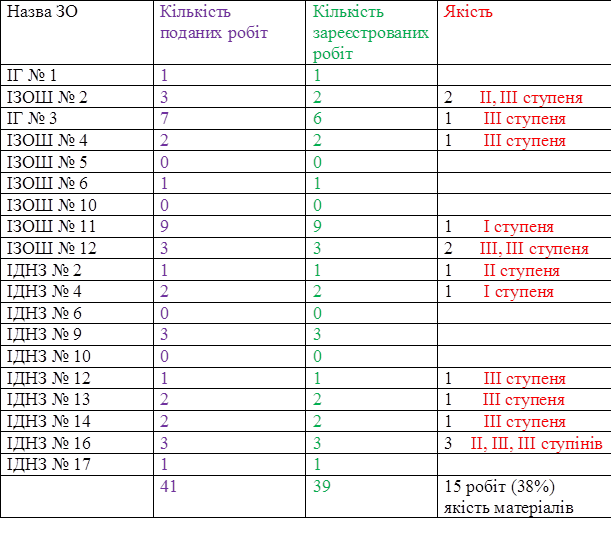 	З тридцяти дев’яти практичних наробок п’ятнадцять відмічено дипломами КВНЗ «Харківська академія неперервної освіти», що складає 38 % від загальної кількості наданих робіт в чотирнадцяти номінаціях.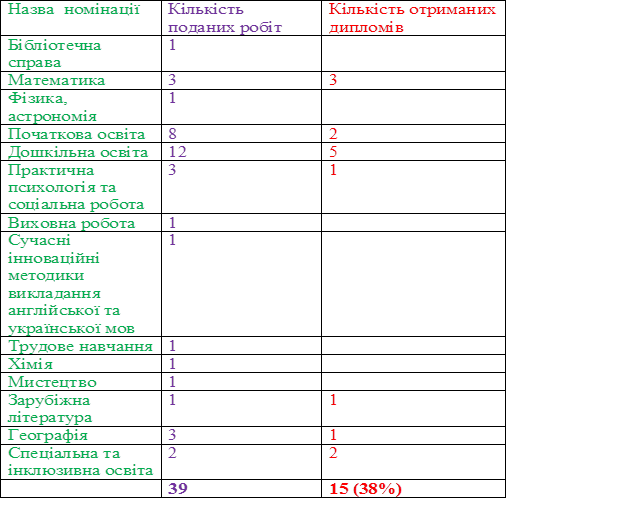 Переможці фестивалю «добрих практик» освітян Харківщини «Майстри педагогічної справи презентують» у 2019 році	У 2019/2020 н.р. буде продовжено роботу по залученю педагогів у яких є цікаві педагогічні напрацювання.Співпраця закладів дошкільної освіти та початкової ланки закладів загальної середньої освіти	На сучасному етапі розвитку суспільства, зокрема освітньої сфери, проблема співпраці між дошкільної та початковою ланок освіти завжди була актуальною і належить до числа найважливіших.	У 2018/2019 н.р. була запланована управліням освіти нова форма роботи по співпраці двох ланок освіти – методичний колоквіум для вчителів 1-х класів ЗЗСО, гімназії та ЗДО міста на тему «Впровадження освітньої програми «Впевнений старт».	12, 14 та 21 грудня 2018 року відбувся методичний колоквіум для вчителів 1-х класів ЗЗСО, гімназії та ЗДО міста на тему «Впровадження освітньої програми «Впевнений старт». 	Учасників заходу ознайомлено: з концепцією, змістом і методикою роботи за програмно-методичним комплексом, алгоритмом  організації життєдіяльності дітей старшого дошкільного віку в умовах закладу дошкільної  освіти за освітньою програмою «Впевнений старт» та досвідом роботи педагогічного колективу закладу дошкільної освіти щодо шляхів впровадження освітньої програми «Впевнений старт»; із сучасним освітнім середовищем закладу дошкільної освіти; поповнено психолого-педагогічну обізнаність учителів початкових класів по роботі з дітьми 6-ти річного віку;з інформаційним меседжем «Упровадження освітньої програми «Впевнений старт»; запрошені до перегляду заняття за програмою «Впевнений старт» на тему «Я і МИ»; з інноваційним методом Тоні Бьюзена «Інтелект-карти» в ході участі в  майстер-класі «Використання інтелектуальних-карток в роботі з дітьми старшого дошкільного віку»; з новим інноваційним методом «Сприймання і обговорення картин з старшими дошкільниками: вітчизняні і зарубіжні підходи» в ході другого  майстер-класу; переглянули інтегроване заняття «Хочу і треба» за програмою «Впевнений старт», ознайомились з освітньою інновацією «Музейна педагогіка», переглянули фрагмент заняття «Ніч в музеї», побувати на психолого-педагогічному тренінгу «Її величність Гра». 	Педагоги - учасники триденного методичного колоквіуму отримали ґрунтовне роз’яснення щодо використання всіх складових програмно-методичного комплексу «Впевнений старт»: структурованість та сучасність інформації, доступність, можливість залучення до освітнього процесу батьків вихованців.	23 квітня 2019 року на базі Ізюмської загальноосвітньої школи І-ІІІ ступенів № 6 Ізюмської міської ради Харківської області проведено методичний колоквіум для вчителів 1-х класів закладів загальної середньої освіти та вихователів-методистів закладів дошкільної освіти м. Ізюм.	Під час заходу надано методичну допомогу учасникам щодо визначення проблем наступності випускника закладу дошкільної освіти та першокласника НУШ та шляхи їх подолання, педагоги мали змогу особисто взяти активну участь у практичній вправі «Проблема наступності випускника закладу дошкільної освіти та першокласника НУШ», який провела директор Яремко Т.С., ознайомитися з проведенням ранкового кола в 1-А класі та фрагментом уроку «Я осліджую світ» у 1-Б класі, проведених вчителями початкових класів Шестірка Н.Л., Якімовою М.М..	У методичному колоквіумі взяли активну участь Васько Н.М., начальник відділу змісту та якості освіти управління освіти, Золотарьова Н.М., начальник відділу науково-методичного та інформаційного забезпечення управління освіти, Агішева С.Р., головний спеціаліст відділу науково-методичного та інформаційного забезпечення управління освіти, які інформували присутніх щодо актуальних проблем роботи педагогічних колективів закладів освіти міста за реформою Міністерства освіти і науки середнього шкільництва «Нова́ украї́нська шко́ла» (НУШ), що передбачає створення школи, де діти будуть навчатися через діяльність, а основна увага спрямована на розвиток компетентностей, а не запам'ятовування фактів, де з 2018/2019 навчального року усі перші класи навчаються за ним.	У заході взяли участь 24 педагогічних працівника закладів освіти міста Ізюм.Рейтингові показники участі закладів дошкільної освіти в методичній роботі міста у 2018/2019 н.р.	В 2018/2019 н.р. в методичній роботі перше рейтингове місце посідає педагогічний колектив ІДНЗ № 2, друге місце у педагогічних колективів ІДНЗ № 4 № 13 та третє місце у ІДНЗ № 16. 	Перші рейтингові місця за останні вісім років стабільно мають педагогічні колективи ІДНЗ № 2, № 13, ІДНЗ № 4педагог-майстер 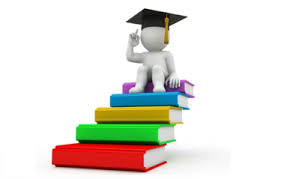 педагог-фахівець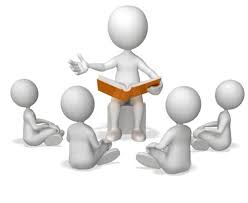 група зростання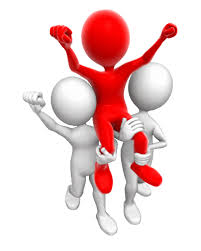 педагог-початківець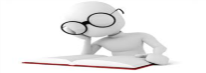 Якість участі педагогів ІДНЗ у обласному турі конкурсу «Кращий вихователь Харківщини» Якість участі педагогів ІДНЗ у обласному турі конкурсу «Кращий вихователь Харківщини» Якість участі педагогів ІДНЗ у обласному турі конкурсу «Кращий вихователь Харківщини» Якість участі педагогів ІДНЗ у обласному турі конкурсу «Кращий вихователь Харківщини» Якість участі педагогів ІДНЗ у обласному турі конкурсу «Кращий вихователь Харківщини» Якість участі педагогів ІДНЗ у обласному турі конкурсу «Кращий вихователь Харківщини» Якість участі педагогів ІДНЗ у обласному турі конкурсу «Кращий вихователь Харківщини» Якість участі педагогів ІДНЗ у обласному турі конкурсу «Кращий вихователь Харківщини» 2012 рік2013 рік2014 рік2015 рік2016 рік2017 рік2018 рік2019 рікI місце,Верещака О.І., ІДНЗ № 2Лауреат,Шабленко Г.І., ІДНЗ № 13II місце,Салтовська Т.В.,ІДНЗ № 16Лауреат,Колісник І.С.,ІДНЗ № 9Не проводивсяІІІ місце,Коник В.В.,ІДНЗ № 2ІІІ місцеЛуняк Є.М. ІДНЗ № 13УчасникЗінов’єва О.І., ІДНЗ № 16НомінаціяП.І.Б. авторів роботиЗаклад освітиМІСЦЕ«Географія, економіка»Василенко Віта ПавлівнаІзюмська загальноосвітня школа I-III ступенів №12 Ізюмської міської ради Харківської областіІІІ«Дошкільна освіта»Забашта Оксана ОлександрівнаІзюмський дошкільний навчальний заклад (ясла-садок) № 16 Ізюмської міської ради Харківської областіІІІ«Дошкільна освіта»Салтовська Тетяна ВасилівнаІзюмський дошкільний навчальний заклад (ясла-садок) № 16 Ізюмської міської ради Харківської областіІІ«Дошкільна освіта»Тихомирова Марина МихайлівнаІзюмський дошкільний навчальний заклад (ясла-садок) № 16 Ізюмської міської ради Харківської областіІІІ«Дошкільна освіта»Слабоспицька Олена МиколаївнаІзюмський дошкільний навчальний заклад (ясла-садок) № 14 Ізюмської міської ради Харківської областіІІІ«Дошкільна освіта»Старостіна Галина ОлексіївнаІзюмський дошкільний навчальний заклад (ясла-садок) № 13 компенсуючого типу (санаторний) Ізюмської міської ради Харківської областіІІІ«Зарубіжна література»Афанасьєва Наталія ДмитрівнаІзюмська загальноосвітня школа І-ІІІ ступенів № 11 Ізюмської міської ради Харківської областіІ«Математика»Мірошниченко Наталія КостянтинівнаІзюмська загальноосвітня школа І-ІІІ ступенів № 11 Ізюмської міської ради Харківської областіІІІ«Математика»Перевозник Юлія ПетрівнаІзюмська загальноосвітня школа I-III ступенів №12 Ізюмської міської ради Харківської областіІІІ«Математика»Сергієнко Алла ІванівнаІзюмська загальноосвітня школа І-ІІІ ступенів №4 Ізюмської міської ради Харківської областіІІІ«Початкова освіта»Костюкова Наталія ЄвгенівнаІзюмська загальноосвітня школа І-ІІІ ступенів №2 Ізюмської міської ради Харківської областіІІІ«Початкова освіта»Марченко Ірина ЮріївнаІзюмська гімназія №3 Ізюмської міської ради Харківської областіІІІ«Практична психологія та соціальна робота»Завгородня Ірина АнатоліївнаІзюмський дошкільний навчальний заклад (ясла-садок) №12 Ізюмської міської ради Харківської областіІІІ«Спеціальна та інклюзивна освіта»Жернова Наталія ОлександрівнаІзюмський дошкільний навчальний заклад ( ясла – садок) № 4 комбінованого типу Ізюмської міської ради Харківської областіІ«Спеціальна та інклюзивна освіта»Чернишова Ірина ГригорівнаІзюмський дошкільний навчальний заклад (ясла-садок) №2 комбінованого типу Ізюмської міської ради Харківської областіІІ	Рейтингові показники участі ЗДО в методичній роботі за останні 8-м років	Рейтингові показники участі ЗДО в методичній роботі за останні 8-м років	Рейтингові показники участі ЗДО в методичній роботі за останні 8-м років	Рейтингові показники участі ЗДО в методичній роботі за останні 8-м років	Рейтингові показники участі ЗДО в методичній роботі за останні 8-м років	Рейтингові показники участі ЗДО в методичній роботі за останні 8-м років	Рейтингові показники участі ЗДО в методичній роботі за останні 8-м років	Рейтингові показники участі ЗДО в методичній роботі за останні 8-м років	Рейтингові показники участі ЗДО в методичній роботі за останні 8-м роківЗДОРейтингове місцеРейтингове місцеРейтингове місцеРейтингове місцеРейтингове місцеРейтингове місцеРейтингове місцеРейтингове місцеЗДО20122013201420152016201720182019ІДНЗ № 213311131ІДНЗ № 464223342ІДНЗ № 679879998ІДНЗ № 987788767ІДНЗ № 10510991010109ІДНЗ № 1242667685ІДНЗ № 1311112212ІДНЗ № 1455436874ІДНЗ № 1628445423ІДНЗ № 1736554556